 ВНИМАНИЕ!!!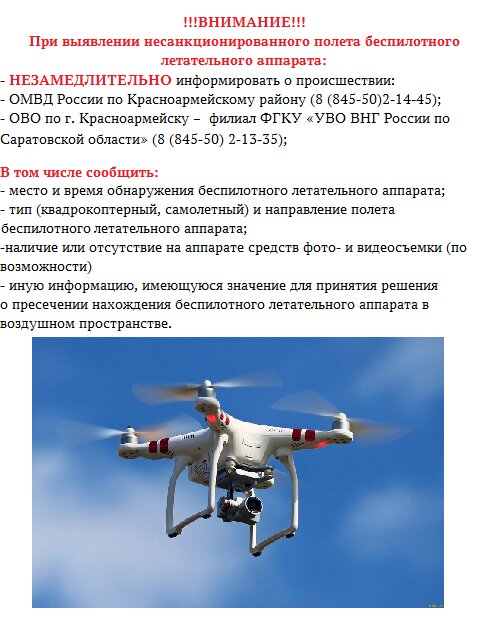 Ростовские спасатели распространили памятку на случай атаки БПЛАИз-за потенциальной угрозы новых атак беспилотников ростовчанам напомнили о действиях в случае чрезвычайного происшествияДепартамент по предупреждению и ликвидации чрезвычайных ситуаций Ростовской области опубликовал памятку действий на случай атаки беспилотников."Учитывая угрозу совершения террористических актов с использованием беспилотных воздушных судов, необходимо соблюдать специальный порядок", - говорится в материалах.Так, услышав предупредительный сигнал "Внимание всем!", необходимо включить телевизор или радиоприемник для получения информации о сложившейся ситуации и порядке действия населения.Далее необходимо обесточить помещение, плотно закрыть двери и окна, взять с собой документы, средства связи, лекарства, запас еды и воды и быстро перейти в заранее определенное защитное сооружение гражданской обороны. Если принято решение остаться дома, нужно укрыться в помещениях без окон со сплошными стенами - в коридоре, ванной, туалете, кладовой. Безопасными местами в квартире считаются дверной проем, внутренние капитальные стены, места под столом. Следует закрыть лицо и голову руками и отвернуться от окон.После отбоя воздушной тревоги необходимо покинуть защитное сооружение и вернуться домой, проверить состояние помещения и при необходимости вызвать экстренные аварийные службы.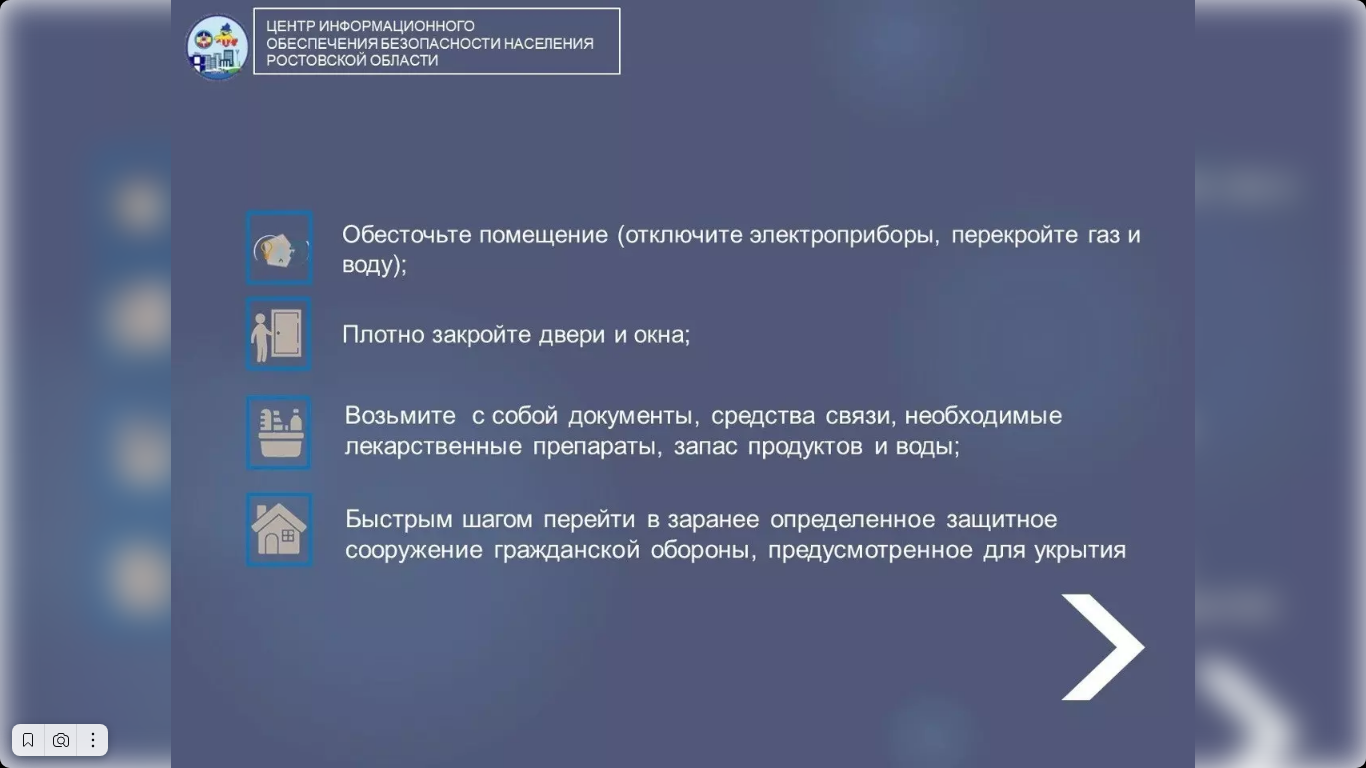 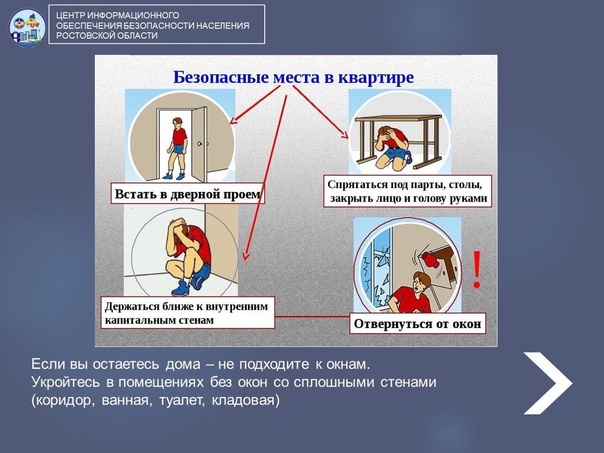 